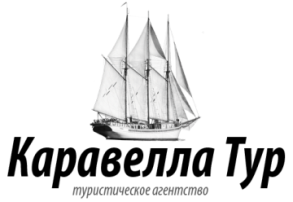 153022, г. Иваново, ул. Велижская, д.1, оф.2Тел. (4932) 27-71-17 Факс 93-62-82, 89038796001E-mail: karavellatour1@mail.ru  http://www.karavellatour.ru/г.Кострома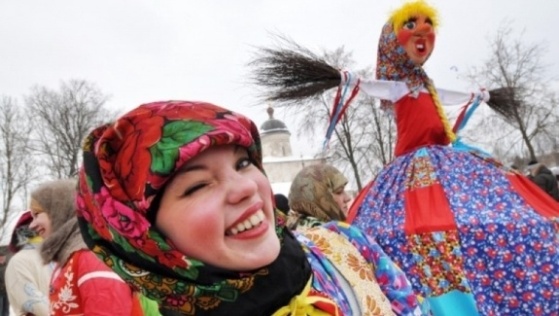 Народные Масленичные гулянья10 марта(воскресенье) 2019г.Кострома.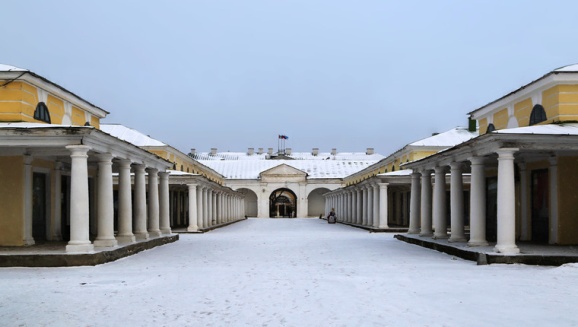 Существует две версии происхождения названия города. по одной из них оно происходит от финно-угорского слова "кострум", что значит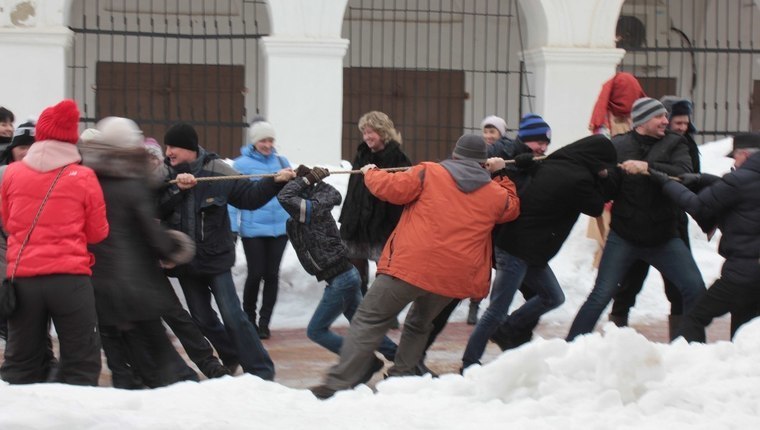  "крепость","укрепленное место". Вторая версия связывает название с древним хороводным действом, бытовавшим в этих краях, где обычно выращивали лен. Кострома- сделанная из соломы кукла- воплощала живительные силы весны. Обряд похорон Костромы, сопровождавшийся песнями и хороводами, заканчивался тем, что куклу топили в реке или сжигали на костре. Это было символическое жертвоприношение богу солнца Яриле. Традиция сохранилась до наших дней: во время масленичных гуляний костромичи жгут соломенных кукол.Программа тура08:00   Сбор группы пл. Кокуй.Отправление из Иваново.10:00   Приезд в г. Кострома. ОБЗОРНАЯ ЭКСКУРСИЯ Современная Кострома, это в первую очередь город, донесший до нас уникальные архитектурные постройки и ансамбли. Это такие памятники архитектуры как Ипатьевский монастырь (1330 г.), ансамбль Торговых рядов, церковь Воскресения на Дебре, Церковь Спаса в Рядах, а центр Костромы и улицы Костромы сохранили историческую структуру планировки, которая была утверждена в 1781 году Екатериной II. Всего в городе около двадцати церквей, часовен и монастырей.11:30 Музей «Лес-чудодей». Это необычный «Дом-сказка», который притягивает внимание жителей и гостей нашего города своим волшебным Видом Грамотные экскурсоводы позовут за собой в мир удивительных богатств и гордости земли Костромской в мир сказочного леса. Вы ощутите прелесть лесных просторов, познакомитесь с необычайными героями и обитателями этих мест. Вашему взору открывается несколько залов музея - Кладовая природы, Мир лесных сказок, Магия природного материала и металла, Выставка ювелирного мастерства.13:00 Обед  в кафе г.Кострома(включен в стоимость).14:00ИГРОВАЯ МАСЛЕНИЧНАЯ ПРОГРАММА на территории Костромского музея-завповедника.Вас ждёт старинные игры и забавы, традиционный обряд проводов масленицы с сожжением чучела.(Мероприятие проходит на свежем воздухе)16:30     Отъезд (ориентировочно)18:30     Возвращение в Иваново на место сбора группыСтоимость: 1400руб.-дети, 1550руб.- взрослые. В стоимость включено:транспортное обслуживание (проезд и страховка в дороге)услуги экскурсовода и сопровождающегопрограмма туравходные билеты в музеиобед
